Культурный центр Вооруженных Сил Российской Федерации____________________________________________________________________Методический отдел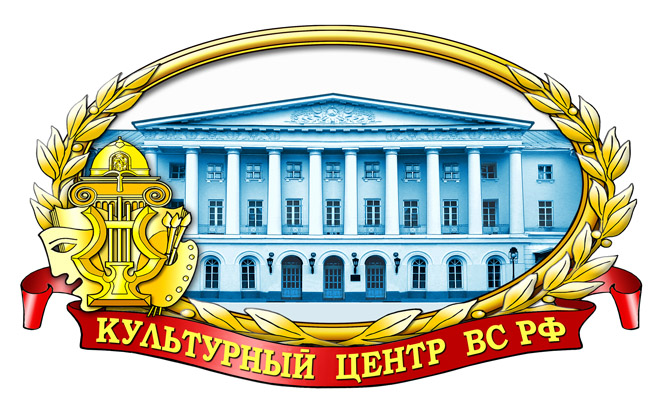 ЛЮДИ ДОЛГАПосвящаетсяколлективам ведущих военных госпиталей России и юбилеям выдающихся военных хирургов – Н.Н. Бурденко и А.А. Вишневского Информационно-методическое пособиеМосква2016 г.Ответственный за выпускначальник методического отделазаслуженный работник культуры РФД.В. Хробостов Составители:начальник методического отделазаслуженный работник культуры РФД.В. Хробостов,заместитель начальника методического отдела Е.К. Гурьянова,начальник информационно-методической группы А.О. Скитыбог,инструкторзаслуженный деятель искусств РФВ.Н. Симаков, методисты:О.Н. Барбашев,Н.М. ШипиловаКомпьютерная обработка:Н.М. ШипиловойОтзывы, замечания и предложения просим направлять по адресу:129110, Москва, Суворовская пл., дом 2Культурный центр Вооруженных Сил Российской Федерацииимени М.В. ФрунзеМетодический отделКонтактные телефоны: 8 (495) 681-56-17,8 (495) 681-28-07Уважаемые коллеги!	Вашему вниманию предлагается методический выпуск, посвященный становлению и развитию военной медицины России, которой в текущем 2016 году исполняется 310 лет. Основное место в этом разделе отводится ведущим военным госпиталям, в том числе Главному клиническому госпиталю имени Н.Н. Бурденко, Центральным клиническим госпиталям – имени П.В. Мандрыка и А.А. Вишневского, при этом подчеркивается преемственность славных традиций прежних поколений военных медиков в деятельности коллективов военно-лечебных учреждений в современных условиях.	Военные медики – люди особой, благородной профессии, высокого гражданского, патриотического и нравственного долга, которые в любой обстановке находятся в общем боевом строю, помогая воинам выжить и победить. В данном пособии отражены основные вехи подвижнической деятельности выдающихся представителей этой профессии – военно-полевых хирургов – Николая Ниловича Бурденко и Александра Александровича Вишневского, юбилейные   даты, которых   отмечаются   в   этом году: 140 лет со  дня  рождения   Н.Н. Бурденко  (1876-1946)  и   110   лет   со   дня   рожденияА.А. Вишневского (1906-1975).	Предлагаемый материал может быть использован при подготовке бесед, лекций и докладов по тематике военной медицины и достижений ее выдающихся представителей, при проведении культурно-досуговых мероприятий данной тематики в учреждениях культуры Вооруженных Сил Российской Федерации.Выражаем большую признательность заместителю начальника Центрального клинического госпиталя имени А.А. Вишневского по воспитательной работе Павлову Виктору Алексеевичу, заведующему научно-методическим    центром   Центрального    клинического    госпиталя     имени А.А. Вишневского Фролкину Михаилу Николаевичу,  заместителю начальника Главного клинического госпиталя имени Н.Н. Бурденко по воспитательной работе Трипольскому Владимиру Борисовичу, заведующей клубом Центрального клинического госпиталя имени П.В. Мандрыка Ивановой Тамаре Владимировне, библиотекарю госпиталя им. Мандрыка Орловой Галине Владимировне за оказанную помощь при подготовке данного пособия.СТАНОВЛЕНИЕ И РАЗВИТИЕ ВОЕННОЙ МЕДИЦИНЫ В РОССИИ	Российская военная медицина имеет богатые традиции, о чем свидетельствуют древнейшие русские хроники-летописи. 	Интенсивное развитие военной медицины началось в XVIII веке под влиянием реформ Петра I. Появляются первые госпитали с законодательной регламентацией их деятельности. 25 мая (5 июня) . Петром I был издан указ о строительстве в Москве первого постоянного госпиталя (ныне – Главный военный клинический госпиталь им. акад. Н.Н. Бурденко), а 24 января . – госпиталь в Санкт-Петербурге (ныне – Военно-медицинская академия им. С.М. Кирова). Госпитали появляются также в Ревеле (Таллине) (1720), Казани (1722), Астрахани (1725), Кронштадте и других городах России.	К концу XVIII века в стране насчитывалось уже более 30 постоянных госпиталей, объем и характер работы которых были изложены в «Генеральном регламенте о госпиталях…» (1735), ставшим основой для дальнейших законоположений военно-медицинской службы. 	В XVIII веке начинает складываться система государственного медицинского образования. Первая школа, основанная в 1707 г.  при Московском госпитале во главе с Н.Л. Бидлоо, положила начало систематическому образованию в России, а образованные в 1733 г. госпитальные школы в Санкт-Петербурге фактически обеспечили армию врачами и сохранились до настоящего времени в виде Военно-медицинской академии им. С.М. Кирова. Со дня своего основания академия становится крупнейшим центром военной медицины, уникальным комплексом, где на протяжении долгих лет гармонично сочетаются образование, наука и медицина. 	С 1805 г. законодательно оформляется целостная система военного здравоохранения, когда по указу императора Александра I был учрежден Главный (центральный) орган руководства военно-медицинским делом в стране – Медицинская экспедиция. Впоследствии она была преобразована в Медицинский департамент, а в 1887 г. – в Главное военно-медицинское управление. 	В . начал выходить «Военно-медицинский журнал», до . остававшийся единственным в России представителем периодической научной медицинской литературы и превратившийся в сокровищницу отечественной медицины. 	В войнах, которые вела Россия в XIX-XX вв., наиболее полно проявились огромные практические достижения в сфере военной медицины, в победах русских войск есть немалая заслуга русских военных врачей, спасших многие жизни своих соотечественников и союзников по коалиции. Санитарная защита, профилактическая медицина становятся одним из основных и во многом определяющих направлений военной медицины. Разрабатываются и внедряются новейшие методы и технологии лечения, что помогало не только спасать жизнь многим тысячам военнослужащих, но и давало ощутимый стимул для развития военной медицины. Золотыми буквами в летопись мировой науки вписаны имена выдающихся русских ученых, непосредственным образом связанных с военной медициной: И.М. Балинского, В.М. Бехтерева, С.П. Боткина, К.М. Бэра, Н.А. Вельяминова, Н.В. Склифосовского и других. С именем выдающегося русского хирурга Николая Ивановича Пирогова связано возникновение и развитие военно-полевой хирургии, когда он применил несколько новаторских методов лечения раненых, определивших направление деятельности военно-полевой хирургии. Пирогов первый в мире применил эфир, как анестетик. Во время Севастопольской    военной    кампании    (Крымской войны)   1853-1856    гг. Н.И. Пирогов впервые в мире использовал наркоз в военно-полевых условиях. Там же он изобрел и впервые в мире применил гипсовую повязку для иммобилизации переломов (до этого применялись крахмальная повязка и лубки), впервые в мире организовал эвакуацию раненых с поля боя с поэтапным оказанием медицинской помощи – этапное лечение. В отличие от общей хирургии, военно-полевая хирургия разрабатывает методы лечения раненых в условиях боевых действий, но при этом акцент делается на сохранение жизни после ранения и эвакуацию сначала в полевой госпиталь, а затем в тыл.До Н.И. Пирогова военно-полевой хирургии как отдельной дисциплины не существовало, хотя были известны врачи, прославившиеся своей хирургической деятельностью во время войны XVIII-XIX вв.Чудеса героизма и стойкости показали русские военные медики в годы Первой мировой войны, особенно при оказании помощи после применения новых видов оружия, в том числе отравляющих веществ. Начало формироваться тесное взаимодействие между обществом и военной медициной, в наиболее яркой форме проявившейся в период Великой Отечественной войны (1941-1945). Успешно действовавшая и совершенствовавшаяся в годы войны система этапного лечения раненых и больных с их эвакуацией по назначению явилась одним из самых больших достижений советской военной медицины, не потерявшим своего теоретического и практического значения до сих пор. В период войны вынос раненых с поля боя осуществлялся непрерывно в ходе боевых действий, и труд санитаров-носильщиков был приравнен к ратному труду солдат боевых подразделений. Санитар (носильщик), вынесший с поля боя 15 раненых с оружием, представлялся к награждению медалью «За боевые заслуги», 25 раненых – орденом Красной Звезды, 40 – орденом Боевого Красного Знамени, и 80 раненых – орденом Ленина. В годы Великой Отечественной войны самоотверженный труд советских военных медиков позволил вернуть в строй 70% раненых и 90% больных военнослужащих. В абсолютных цифрах из 22,1 млн. раненых и больных медицинская служба вернула действующей армии 17,1 млн. человек.Более 116 тысяч военных медиков награждены орденами и медалями, 47 человек удостоены звания Героя Советского Союза.Чем дальше в историю уходят трагические годы Великой Отечественной войны, тем полнее и ярче встает перед нами героический подвиг народа и его Вооруженных Сил, тем яснее видится, какой ценой досталась победа и какую лепту внесла медицина. Маршал Советского Союза Г.К. Жуков писал, что «…в условиях большой войны достижение победы над врагом зависит в немалой степени и от успешной работы военно-медицинской службы, особенно военно-полевых хирургов». Опыт войны подтвердил справедливость этих слов.К середине XX столетия научные достижения и разработки становятся решающей силой, влияющей на развитие военной медицины, сохранение боеспособности, здоровья военнослужащих.Военное здравоохранение, помимо решения ранее сформулированных задач, приступило к разработке новых проблемных вопросов, связанных с защитой военнослужащих и населения от биологической, химической, радиационной опасностей, обеспечением космических полетов и подводных походов, созданием и развитием медицины катастроф и чрезвычайных ситуаций и организационным оформлением направлений их реализации.Военная медицина неоднократно привлекалась к ликвидации последствий стихийных бедствий и катастроф. Именно по инициативе военных медиков в стране была создана служба, впоследствии преобразованная в систему «медицина катастроф».Боеготовность медицинской службы была проверена на практике при организации медицинского обеспечения советских войск в Афганистане, а также в ходе контртеррористических операций в Чеченской Республике.Научно-методическим и образовательным центром медицинской службы Вооруженных Сил Российской Федерации является Военно-медицинская академия имени С.М. Кирова. Головным лечебно-профилактическим учреждением Министерства обороны Российской Федерации был и остается Главный военный клинический госпиталь имени академика Н.Н. Бурденко, в структуру лечебных учреждений входят Медицинский учебно-научный клинический центр имени П.В. Мандрыка, 3-й Центральный военный клинический госпиталь имени А.А. Вишневского, окружные госпитали с филиалами, лечебно-диагностический центр Министерства обороны Российской Федерации.Бережно сохраняя свои традиции и авторитет, военная медицина сегодня является гвардией отечественного здравоохранения. Ее главное достояние – люди, которые своим самоотверженным трудом, высоким уровнем профессиональной подготовки вносят весомый вклад в поддержание боеготовности Вооруженных Сил, сохранение и укрепление здоровья российских воинов. Моральные принципы их деятельности – любовь, сострадание, милосердие, самопожертвование, гуманизм – берут начало в глубине веков и опираются на заветы Гиппократа и многовековой опыт человечества.ВЕДУЩИЕ ВОЕННЫЕ ГОСПИТАЛИ РОССИИ(Традиции и современность)Главный военный клинический орденов Ленина и Трудового Красного Знамени госпиталь имени академика Н.Н. Бурденко Основан в 1706 году.В 2016 году госпиталю исполнилось 310 лет.Одновременно с началом его работы в нем открылась первая в России Госпитальная школа для подготовки врачей «из природных россиян».Госпиталь дал России первых отечественных лекарей: в мае 1712 г. Степан Блаженов, Иван Беляев и Егор Жуков получили первые государственные дипломы о медицинском образовании. В Московском госпитале был написан первый отечественный учебник по медицине «Наставление для изучающих хирургию в анатомическом театре» (Н.Л. Бидлоо, 1710).До 1710 г. госпиталь являлся единственным стационарным лечебным учреждением России, и в течение 26 лет Госпитальная школа была единственным в России медицинским учебным заведением. В 1755 г. госпиталь был передан в ведение Военной коллегии и стал именоваться Московским Генеральным сухопутным госпиталем, и с этого времени его связь с армией стала неразрывной. После создания медицинского факультета в Московском университете (1758) госпиталь служил для него основной клинической базой, чему способствовало открытие в 1797 г. особой «клинической палаты» для обучения университетских студентов.Со второй половины XVIII в. был увеличен штат Московского госпиталя, была утверждена русская номенклатура болезней, началось преподавание в Госпитальной школе на русском языке. В 1786 г. Госпитальная школа была преобразована в Московское медико-хирургическое училище, а спустя 13 лет – в Медико-хирургическую академию. На протяжении XIX в. талантом и трудом многих поколений врачей Московского госпиталя совершенствовались и приумножались его лучшие традиции, главным содержанием которых всегда была верность принципам отечественной клинической и военной медицины.Не раз Московский военный госпиталь активно участвовал в важнейших исторических событиях Государства Российского. Ярким примером высокого служения Отчизне стала работа военных врачей в тяжкую годину Отечественной войны 1812 г. В годы Первой мировой войны госпиталь принял 376 тыс. больных и раненых.В марте 1919 г. в нем была открыта Государственная высшая медицинская школа для подготовки врачей.В середине 20-х годов XX века Первый красноармейский коммунистический военный госпиталь, развернутый на 1500 коек, вступил в период восстановления, развития и совершенствования своей деятельности. В 1926 г. госпиталь был официально определен ГВСУ РККА в качестве основной экспериментальной и испытательной базы всей медицинской службы. В 1927 г. госпиталь стал называться «Московский коммунистический военный госпиталь».Во всеоружии медицинских знаний и опыта Московский коммунистический военный госпиталь встретил Великую Отечественную войну. В его стенах оказывалась высококвалифицированная медицинская помощь наиболее тяжело раненым бойцам Красной Армии. За годы войны в госпитале прошли лечение свыше 74 тыс. раненых и больных, из которых 82% было возвращено в строй. В августе 1944 г. благодаря достигнутым результатам в лечении раненых воинов госпиталь становится Главным военным госпиталем Красной Армии. В   60-80   годов   ХХ века   Главный   военный госпиталь имени академика Н.Н. Бурденко поднялся на новый уровень лечебной и научно-методической работы. Началась углубленная специализация лечебных и диагностических отделений, в практику внедрялись новейшие методы оказания медицинской помощи.За заслуги перед Вооруженными Силами СССР госпиталь был награжден орденами Трудового Красного Знамени (1968) и Ленина (1982).В период 1980-1989 гг. более 50 ведущих специалистов госпиталя принимали участие в организации медицинского обеспечения и оказании практической помощи в лечении раненых и больных военнослужащих советских войск в Афганистане.Менялись эпохи, названия медицинских специальностей и лечебных отделений, но главное в медиках осталось неизменным – сердце, сострадающее человеку, и готовность отдать все силы любимой работе. Как и в прошедшие годы, специалисты госпиталя первыми приходят на помощь раненым и больным в очагах боевых действий, пострадавшим в результате экологических и техногенных катастроф, подтверждая на практике высокую реальную боеготовность и потенциал старейшего лечебного учреждения.За период второй контртеррористической операции в Чеченской Республике (октябрь 1999 г. – март 2002 г.) из окружных и гарнизонных госпиталей Ростова, Волгограда, Краснодара, Моздока в ведущие лечебные учреждения страны было эвакуировано без единой потери 3123 пострадавших. Врачи и медицинские сестры ГВКГ выполняли свой интернациональный долг, оказывая медицинскую помощь войскам и населению в Анголе, Эфиопии, Никарагуа, Алжире, Косово. Тысячи раненых, доставленных за последние десятилетия в Главный военный клинический госпиталь из зон вооруженных конфликтов, были возвращены к полноценной жизни.В последние годы госпиталь превращен в крупный медицинский холдинг путем присоединения центральных видовых госпиталей, лечебно-диагностического центра и центральных поликлиник.Госпиталь выполняет функцию головного учреждения медицинской службы МО РФ, оказывающего медицинскую помощь наиболее тяжелым и сложным больным, поступающим из всех военных округов и флотов Минобороны России. На медицинском обеспечении госпиталя состоит около 300 тысяч человек прикрепленного контингента из более 40 войсковых частей и учреждений МО РФ. Ежегодно в госпитале и его филиалах оказывается высокотехнологичная и специализированная стационарная медицинская помощь более 70 тысячам больным, из которых 60% – военнослужащие по контракту, выполняется более 20 тыс. оперативных вмешательств.Среди врачей госпиталя 70 докторов, 45 профессоров и 240 кандидатов медицинских наук. Госпиталь имеет в своем составе- более 110 лечебно-диагностических подразделений, 14 крупных профилизированных центров, почти 11 тыс. сотрудников, штатную емкость более 4500 коек и является ведущим лечебным учреждением в системе Министерства обороны, где оказывается наибольшее количество видов высокотехнологичной медицинской помощи, которую ежегодно получают около 6500 раненых и больных. Отличительной особенностью госпиталя является уникальная возможность оказания исчерпывающей высокоспециализированной медицинской помощи при самых разных травмах и заболеваниях.Поступательное развитие традиций, прогрессивная политика руководителей, самоотверженный труд тысяч специалистов позволяют старейшему российскому лечебному учреждению достойно нести звание Главного военного госпиталя страны.  Опыт культурно-досуговой работы вГлавном военном клиническом госпитале имени Н.Н. БурденкоКультурно-досуговая работа является важнейшей составляющей работы с личным составом госпиталя. Она служит мощным средством социокультурной реабилитации раненых и больных, находящихся на лечении, а также их родственников.Средства проведения культурно-досуговой работы:клуб госпиталя;художественная библиотека.В 2011 г. после двадцатилетнего перерыва возобновил свою работу коллектив художественной самодеятельности госпиталя. Ее участниками являются более пятидесяти человек: врачей, медицинских сестёр, работников других специальностей. Концерты художественной самодеятельности проводятся не реже одного раза в квартал. Самыми активными участниками являются врач Ирина Рядинская, медицинская сестра Людмила Цимбалюк, сотрудник клуба Наталья Кочина, ветеран Вооружённых Сил, участник боевых действий в Афганистане врач-методист В.Ф. Куценко. Интересным моментом является то, что в концертах самодеятельности госпиталя периодически принимают участие представители других госпиталей, а также больниц г. Москвы.В 2004 г. в клубе был установлен оргáн. Инициатором, многолетним организатором и вдохновителем концертов органной музыки стал профессор Московской консерватории А.А. Паршин. Ежемесячно проводятся два-три концерта органной музыки, на которые приходят и сотрудники, и пациенты госпиталя. Таким образом, в госпитале возникло новое направление – органотерапия. Под руководством профессора А.А. Паршина и при активной поддержке начальника госпиталя проведены три фестиваля молодых деятелей искусств имени Н.Н. Бидлоо. (Фестивалю присвоено имя первого начальника госпиталя, назначенного указом императора Петра I в мае 1706 г.).В 2014 г. в течение полугода в фойе клуба работала выставка молодых художников России, посвящённая 100-летию Первой мировой войны. В том же году впервые состоялась выставка работ сотрудника госпиталя, медицинской сестры, члена Союза художников Лидии Ахметовой.В мае 2016 г. в канун 310-летия госпиталя открылась выставка картин Союза художников России, врача госпиталя Николая Михалевича.Несколько сборников стихов были выпущены их авторами – участником Великой Отечественной войны, полковником в отставке, членом Союза писателей России И.А. Буковым и ветераном Вооружённых Сил, полковником в отставке А.И. Вохмяниным. Свои стихи они читают на концертах в клубе госпиталя, во время поэтических вечеров в библиотеке.12 августа 2015 г. после длительного перерыва состоялся концерт духовой музыки у фонтана госпиталя. Концерт был представлен Концертным образцовым оркестром РЖД под управлением народного артиста РФ профессора А.С. Данильченко. Концерт состоялся по инициативе директора концертных программ Московского музыкального общества Л.К. Черновой.Постоянную шефскую работу по организации концертов, творческих встреч с известными артистами, режиссерами проводит вице-президент Гильдии актеров кино, член Союза кинематографистов Н.Г. Дрожжина. Благодаря ее инициативе, гостями сотрудников и пациентов были Панкратов-Черный,  Куценко, Якубович,  Кабо, Щербаков и другие популярные артисты.Интересные концерты представили Государственный академический русский концертный оркестр «Боян» (директор – Игорь Толмачев), Государственный академический хореографический ансамбль «Березка», Академический  ансамбль  песни  и  пляски  Российской  Армии  имени А.В. Александрова, народный артист России Николай Расторгуев и ансамбль «Любэ», многие другие известные художественные коллективы.Дважды в год перед сотрудниками, ранеными и больными выступают юные исполнители Пансиона воспитанниц Министерства обороны Российской Федерации. В канун государственных и православных  праздников интересные концерты представляют коллектив Дворца культуры Московского энергетического института, дворца культуры района Марьино «Палитра чувств», храма свв. первоверховных апостолов Петра и Павла в Лефортово, храма Флора и Лавра в селе Ям.В библиотеке госпиталя проводятся читательские конференции, обзоры поступившей литературы, тематические выставки, посвящённые Дням воинской славы, государственным праздникам. Сотрудники библиотеки  ежедневно посещают отделения госпиталя, доставляют больным по их просьбе необходимую литературу. Это направление получило название библиотерапия.По кабельному телевидению госпиталя систематически транслируются художественные фильмы. Ежегодно весной проводится фестиваль фильмов духовно-нравственного содержания.Силами работников радиоузла создан фильм о ветеране госпиталя, участнике Великой Отечественной полковнике в отставке Елизарове М.П. В День Победы он демонстрируется по кабельному телевидению. Создано несколько видеофильмов о проведенных концертах, торжественных мероприятиях, которые также показываются по телевидению для тех, кто не смог на них побывать.Благодаря взаимодействию с Культурным центром Вооруженных Сил Российской Федерации, еженедельно сотрудники госпиталя бесплатно или на льготных условиях посещают театры, концертные залы, выставки г. Москвы, Артисты Культурного центра часто выезжают с концертами в этот госпиталь, а также в другие госпитали Москвы и Подмосковья.Работники музея госпиталя еженедельно проводят экскурсии для сотрудников и пациентов госпиталя с посещением памятных мест и экспозиций музея.ФКУ «Медицинский учебно-научный клинический центр имени П. В. Мандрыка»Основан 17 мая 1919 года17 мая 1919 г. небольшой госпиталь Красного Креста был закреплен за полевым штабом Рабоче-Крестьянской Красной Армии для медицинского обеспечения личного состава полевого штаба Реввоенсовета Республики (именно эта дата считается днем основания госпиталя). Штат госпиталя на 100 коек   определен   отношением   Центральной   коллегии   Красного   Креста № 4915/2131 от 24 мая 1919 г.В дальнейшем название, предназначение и организационно-штатная структура госпиталя многократно изменялись. В 1920 г. он был переименован в 936-й полевой запасный госпиталь, в 1925 г. – в Третий московский военный госпиталь, с 1931 г. стал называться Центральным военным госпиталем Народного комиссариата по военным и морским делам. Постановлением Совнаркома СССР (апрель 1943 г.) после смерти П. В. Мандрыки госпиталю присвоено его имя. На всех исторических этапах госпиталь решал важную государственную задачу по лечению видных политических деятелей страны и крупных военачальников.С августа 2014 г. госпиталь возглавляет доктор медицинских наук, полковник медицинской службы Крайнюков Павел Евгеньевич.В нем работали и консультировали выдающиеся деятели отечественной  медицины:    профессоры     С.П. Федоров,     А.В.     Мартынов,      С.С. Юдин,Н.Н. Бурденко,    П.А. Герцен,   М.С. Вовси,   Р.М. Фронштейн,    Н.Н. Приоров, А.А. Вишневский, Н.Н. Еланский, В.С. Левит, В.А. Насонова, Ф.И. Комаров, И.К. Шхвацабая, Н.С. Молчанов, А.А. Бочаров и др.В настоящее время госпиталь  – крупнейшее в стране многопрофильное военное научно-исследовательское, учебное и лечебно-профилактическое учреждение, предназначенное для лечения и медицинской реабилитации лиц высшего руководящего состава Вооруженных Сил, состоящее из четырех клинических баз, включающих в себя 68 лечебных отделений, где оказывается специализированная врачебная помощь на самом  современном уровне медицинской науки.В Центре работают 92 доктора наук (из них 46 профессоров, 34 доцента) и 139 кандидатов наук. В 2007- 2014 гг. защищено 18 диссертаций (3 докторские и 15 кандидатских).  Принимают активное участие в научных исследованиях и разработках более 70% врачебного состава и 100% профессорско-преподавательского состава Центра. Здесь трудятся 1 академик и 3 члена-корреспондента РАН, 3 заслуженных деятеля науки РФ, 70 заслуженных врачей РФ и З заслуженных работника здравоохранения. Высшую врачебную квалификационную категорию имеют 376 врачей, первую и вторую – 158.Основными задачами учреждения являются:- диспансеризация и лечение руководящего состава Вооруженных Сил Российской Федерации с целью сохранения физического здоровья и интеллектуального потенциала генералов, адмиралов и офицеров. Работа с указанным контингентом организована по принципу «семейного врача»;- обучение по основным образовательным программам послевузовского профессионального образования;- профессиональная переподготовка и повышение квалификации военнослужащих и гражданского персонала Вооруженных Сил и других федеральных органов исполнительной власти;- подготовка научно-педагогических и научных кадров высшей квалификации;- организация и проведение фундаментальных и прикладных научных исследований, разработок и испытаний, в том числе выполнение научно-исследовательских и опытно-конструкторских работ.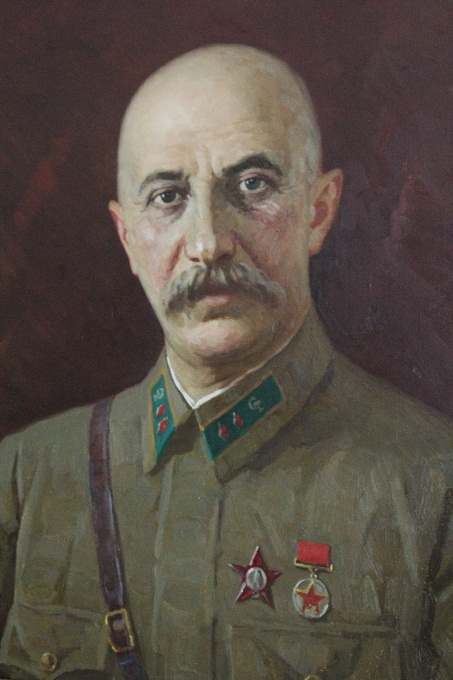 ПЕТР ВАСИЛЬЕВИЧ МАНДРЫКА(краткая биографическая справка)П.В. Мандрыка родился в 1884 г. в Самаре в семье служащего. Будучи студентом 5 курса медицинского факультета Харьковского университета, работал на месте врача в селе Николаевка Валуйского уезда, куда и был направлен после окончания университета в 1910 г. в качестве земского врача. Проявил незаурядные способности специалиста широкого профиля, был хирургом, терапевтом, педиатром и стоматологом, окулистом и акушером. Принимал самое активное участие в ликвидации холеры, брюшного и сыпного тифа в 1910-1912 гг. В это же время он явился организатором и инициатором создания детских ясель. За успехи был направлен в Петроград на курсы усовершенствования врачей. По окончании учебы он возвращается в Валуйское земство на должность руководителя Вейделевской больницы. Петр Васильевич обладал разносторонними медицинскими знаниями и хорошими организаторскими способностями. Под руководством Мандрыки уже с 1912 г. Вейделевская уездная больница превратилась в образцовое лечебное учреждение. В годы Первой мировой войны Петр Васильевич служил на санитарном поезде, перевозившем раненых с фронта в Москву. Февральскую и Октябрьскую революции встретил на фронте в звании штабс-капитана – хирургом и начальником военно-санитарного поезда. В 1918 г. добровольно вступил в Красную Армию. С 1921 г. назначен заведующим хирургическим отделением госпиталя. В 1922 г. назначен помощником главврача госпиталя, а в 1923 г. вступил в исполнение обязанностей главврача госпиталя. 1 марта 1923 г. П.В. Мандрыка назначен главврачом госпиталя. С 1931 г. назначен начальником госпиталя. В этом же году госпиталю присвоено наименование «Центральный военный госпиталь НКВМ». Обладая разносторонними медицинскими знаниями, П.В. Мандрыка лечил таких видных военачальников и партийных деятелей как Сталин, Фрунзе, Каменев, Тухачевский, Шапошников, Буденный, Ворошилов, Хрулёв.Петр Васильевич был выдающимся организатором лечебного процесса в госпитале. Особенно это проявилось в годы Великой Отечественной войны. С первых её дней, когда в госпиталь начали поступать раненые красноармейцы, а гитлеровцы стояли на подступах к столице врачи и медсестры постоянно были на своих местах. Сведения об их ратных делах хранит музей госпиталя, созданный полковником В.И. Ниниченко. После ранений в этом госпитале лечились командующие фронтами и армиями. В 1941 г. тяжелораненого генерала  А.И. Ерёменко  посетил  в  палате  И.В. Сталин. Художник  С.А. Герасимов запечатлел ту встречу на картине, подаренной А.И. Ерёменко. Через руки военных врачей и медсестёр прошли тысячи людей.1 февраля 1943 г. П.В. Мандрыке было присвоено воинское звание генерал-майор медицинской службы. Мандрыка оперировал до последнего дня и 8 апреля 1943 г. умер в рабочем кабинете от инфаркта.В апреле того же года госпиталю присвоили имя П.В. Мандрыки. На стенде музея хранится поздравление Г.К. Жукова: «Я хорошо помню дни пребывания у вас, а ещё больше любовь и заботу, с которой вы относились ко мне».И в мирное время персонал госпиталя остается на высоте. Его вдохновляет созданная здесь система специализированной медицинской помощи (семейный врач – поликлиника – стационар – отделение восстановительного лечения), дающая зримый показатель здоровья: продолжительность жизни прикреплённых к госпиталю пациентов составляла более 80 лет, а в некоторых случаях и свыше 90! 3 Центральный военный клинический госпитальимени А. А. ВишневскогоОснован 20 июня 1968 годаВ общей системе военных лечебно-профилактических учреждений ФГБУ «3 ЦВКГ им. А. А. Вишневского» Минобороны России занимает одно из ведущих мест. Рассматривая становление учреждения  в историческом аспекте, можно условно выделить следующие периоды:	- основание: 20 июня 1968 г.;	- становление и формирование приоритетных лечебно-диагностических,научных направлений: 1969-1992 гг.;- интенсификация лечебно-диагностического процесса и вхождение в систему стандартизации, а также управления качеством медицинской помощи: 1993-2003 гг.;- развитие высокотехнологичных видов медицинской помощи по актуальным проблемам медицинской науки и практики: 2004 г. – по настоящее время;- формирование на базе госпиталя крупного медицинского объединения путем присоединения ряда структурных подразделений (центральных госпиталей видов и родов войск, консультативно-диагностического центра) с созданием 5 крупных филиалов: 2010-2013 гг.История создания 3 ЦВКГ им. А. А. Вишневского неразрывно связана с историей   развития   2   Центрального   военного   клинического   госпиталя им. П. В. Мандрыка. Идея создания крупного военного лечебно-диагностического комплекса в загородных условиях принадлежит генерал-майору медицинской службы Николаю Михайловичу Невскому – начальнику 2 ЦВКГ им. П. В. Мандрыка. В 1964 г. Правительство СССР приняло решение о строительстве нового госпиталя в одном из живописных районов Подмосковья – городе Красногорске.Будучи в то время главным хирургом Министерства обороны СССР, генерал-полковник медицинской службы А.А. Вишневский входил в инициативную группу по обоснованию строительства и вместе с другими ответственными чинами Минобороны участвовал в принятии решения о месте дислокации и выборе проекта госпиталя. Темпы строительства были ударными.	20 июня 1968 г. госпиталь был торжественно открыт и принял первых пациентов.Изначально было развернуто 655 коек, функционировало 18 специализированных отделений: 11 хирургических и 7 терапевтических.С каждым годом роль и значение госпиталя для Вооруженных Сил быстро возрастают. За годы становления и развития госпиталь качественно изменился.В настоящее время в госпитале развернуто 1144 койки (с учетом филиалов – всего 2554 коек).- 18 специализированных медицинских центров,- 26 специализированных отделений, не входящих в центры,- 55 лечебных и 52 диагностических отделения,- центр переливания крови,- поликлиника (п. Нахабино, Красногорский район),- 6 амбулаторно-поликлинических и стационарных филиалов.В 1970 г. госпиталь получает статус «3 Центральный военный клинический госпиталь», а через 6 лет Постановлением Совета Министров СССР госпиталю присваивается имя выдающегося советского хирурга, академика, лауреата Ленинской и Государственной премий, генерал-полковника медицинской службы Александра Александровича Вишневского.В 1996 г. были введены в эксплуатацию новые лечебные корпуса и муниципальная поликлиника в поселке Нахабино.Одновременно госпиталь был оснащен самой современной диагностической аппаратурой.Развиваются новые направления: восстановительная и пластическая хирургия, микрохирургия, эндоскопическая хирургия, хирургия печени, поджелудочной железы, пищевода, боевая травма.Проведенный комплекс организационно-плановых мероприятий позволил госпиталю по ряду направлений занять ведущее место в системе как военного, так и гражданского здравоохранения.В 1997 г. по решению экспертной комиссии РИА (г. Москва) госпиталю вручен сертификат «Лучший медицинский центр Москвы».В госпитале развернуты отделения по всем основным разделам клинической медицины, диагностические и вспомогательные отделения; лаборатории и кабинеты. Все они оснащены современной аппаратурой и инструментарием отечественного и импортного производства. Для лечения больных применяются новейшие медицинские технологии.За год в госпитале проходят лечение более 31 тысячи больных.Гордостью госпиталя являются его кадры. В его стенах трудятся 18 профессоров, 37 докторов медицинских наук, 116 кандидатов медицинских наук, 65 заслуженных врачей. Более 70% врачей из числа гражданского персонала имеют высшую квалификационную категорию.Хорошие условия созданы для больных. Они размещаются в одно- и двухместных палатах с центральной подводкой кислорода, санитарными комнатами и душевыми установками, имеется телефонная связь с дежурной медицинской сестрой, а также световая и звуковая сигнализация для вызова медицинской сестры, санитарки. Достигнутые результаты в немалой степени зависят от четкой системы управления.Сегодня ФГБУ «3 ЦВКГ им. А. А. Вишневского» Минобороны России – многопрофильное лечебно-профилактическое учреждение, один из высокотехнологичных медицинских центров Вооруженных Сил Российской Федерации, предназначенный для оказания высокоспециализированной медицинской помощи и ранней реабилитации военнослужащих, членов их семей, а также других категорий воинских силовых структур, которые имеют право на медицинскую помощь в военных лечебно-профилактических учреждениях в соответствии с законодательством Российской Федерации.Выдающиеся представители отечественной хирургии – военные хирурги Николай Нилович Бурденко (к 140-летию со дня рождения) и Александр Александрович Вишневский (к 110-летию со дня рождения).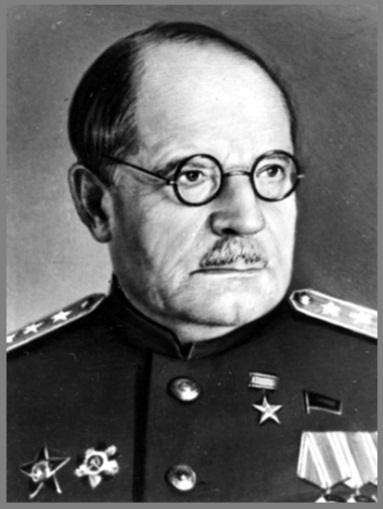 Николай Нилович БурденкоНиколай Нилович Бурденко родился 22 мая(3 июня) 1876 г. в селе Каменка, Нижне-Ломовского уезда, Пензенской губернии (ныне город Каменка Пензенской области). Отец – Нил Карпович, сын крепостного, служил писарем у мелкого помещика, а затем – управляющим небольшим имением.До 1885 г. Николай Бурденко учился в Каменской земской школе, а с 1886 г. – в Пензенском духовном училище. В 1891 г. Бурденко поступил в Пензенскую духовную семинарию. Окончив её, сдал на отличные оценки вступительные экзамены в Петербургскую духовную академию. Однако, он резко изменил свои намерения и 1 сентября 1897 г. поехал в Томск, где поступил на недавно открывшийся медицинский факультет Томского Императорского университета. Там он увлёкся анатомией и к началу третьего курса был назначен помощником прозектора. Помимо работы в анатомическом театре, он занимался оперативной хирургией, много и охотно помогал отстающим студентам.Николай Нилович принимал участие в студенческих «беспорядках», которые возникли в Томском университете в связи с движением, охватившим русское студенчество в 1890-х гг. В 1899 г. был исключён из Томского университета за участие в первой томской забастовке студентов. Подал прошение о восстановлении и снова вернулся в университет. В 1901 г. его имя снова появилось в списке забастовщиков, по некоторым сведениям, случайно. Тем не менее, Бурденко вынужден был покинуть Томск и 11 октября 1901 г. перевестись в Юрьевский университет (ныне университет в Тарту, Эстония) на четвёртый курс медицинского факультета.Занимаясь науками, Бурденко принимал активное участие и в студенческом политическом движении. После участия в студенческой сходке ему пришлось прервать занятия в университете. По приглашению земства он прибыл в Херсонскую губернию для лечения эпидемии сыпного тифа и острых детских заболеваний. Здесь он, по собственным словам, впервые приобщился к практической хирургии. Проработав почти год в колонии для больных туберкулёзом детей, благодаря помощи профессоров, он смог вернуться в Юрьевский университет. В университете Николай Бурденко работал в хирургической клинике помощником ассистента. В Юрьеве он познакомился с трудами видного российского хирурга Николая Ивановича Пирогова, которые произвели на него глубокое впечатление.В соответствии с порядком того времени, студенты и преподаватели выезжали на борьбу с эпидемическими заболеваниями. Николай Бурденко в составе таких медицинских отрядов участвовал в ликвидации эпидемий тифа, чёрной оспы, скарлатины.С января 1904 г. Николай Бурденко в качестве добровольца принимал участие медработником в русско-японской войне.  На полях Маньчжурии студент Бурденко занимался военно- полевой хирургией, будучи помощником врача. В составе «летучего санитарного отряда» выполнял обязанности санитара, фельдшера, врача на передовых позициях. В бою у Вафангоу, при выносе раненых под огнём неприятеля был сам ранен ружейным выстрелом в руку. Награждён солдатским Георгиевским крестом за проявленный героизм.В декабре 1904 г. Бурденко вернулся в Юрьев, чтобы начать готовиться к экзаменам на звание врача, а в феврале 1905 г. приглашён в качестве стажирующего врача в хирургическое отделение Рижской городской больницы.В 1906 г. окончив Юрьевский университет, блестяще сдал государственные экзамены и получил диплом лекаря с отличием.С 1907 г. работал хирургом Пензенской земской больницы. Сочетал медицинскую деятельность с научной работой и написанием докторской диссертации. Выбор темы диссертации – «Материалы к вопросу о последствиях перевязки vеnае роrtае» был обусловлен влиянием идей и открытий Ивана Петровича Павлова. На «павловские» темы в области экспериментальной физиологии Николай Бурденко написал в тот период пять научных работ и в марте 1909 года защитил диссертацию и получил звание доктора медицины. Летом того же года уехал в командировку за границу, где провёл год в клиниках Германии и Швейцарии.С июня 1910 г. стал приват-доцентом кафедры хирургии в клинике Юрьевского университета, с ноября того же года – экстраординарным профессором по кафедре оперативной хирургии, десмургии и топографической анатомии.В июле 1914 г., с началом Первой мировой войны, Николай Бурденко заявил о желании отправиться на фронт, и был назначен помощником заведующего медицинской частью Красного Креста при армиях Северо-западного фронта.В сентябре 1914 г. прибыл в действующие войска в качестве консультанта медицинской части Северо-Западного фронта, участвовал в наступлении на Восточную Пруссию, в Варшавско-Ивангородской операции. Организовывал перевязочно-эвакуационные пункты и полевые лечебные учреждения, лично оказывал тяжело раненым неотложную хирургическую помощь на передовых перевязочных пунктах, попадая при этом нередко под обстрел. Успешно организовал эвакуацию более 25 тысяч раненых в условиях военной несогласованности и ограниченности санитарного транспорта.Для уменьшения смертности и числа ампутаций Бурденко занимался проблемами сортировки раненых (чтобы раненых направляли именно в те лечебные учреждения, где им могла быть оказана квалифицированная помощь), скорейшей их транспортировки до госпиталей. Высокая смертность раненых в живот, которых перевозили на далёкие расстояния, побудила его организовать возможность быстрого оперирования таких раненых в ближайших к боевым действиям лечебных учреждениях Красного Креста. Под его управлением в лазаретах были организованы специальные отделения для раненых в живот, в лёгкие, в череп.Впервые в полевой хирургии Николай Бурденко применил первичную обработку раны и шов при повреждениях черепа, впоследствии перенеся этот метод в другие разделы хирургии. Он подчёркивал, что при спасении жизни раненых в крупные и особенно артериальные сосуды большую роль играет «административная сторона» дела, то есть организация хирургической помощи на месте. Под влиянием работ Пирогова, Н. Н. Бурденко тщательно изучал организацию санитарной и противоэпидемической службы, занимался вопросами военной гигиены, санитарно-химической защиты, профилактики венерических заболеваний. Участвовал в организации медико-санитарного снабжения войск и полевых лечебных учреждений, патологоанатомической службы в армии, заведовал рациональным распределением врачебных кадров.С 1915 г. Николай Бурденко был назначен хирургом-консультантом 2-й армии, а с 1916 г. – хирургом-консультантом госпиталей Риги.В марте 1917 г., вскоре после Февральской революции Николай Бурденко приказом по армии и флоту был назначен «исполняющим должность главного военно-санитарного инспектора». В этой должности занимался разрешением и упорядочением отдельных вопросов медико-санитарной службы. Встретив противодействие в вопросах реорганизации медицинской службы в период правления Временного правительства, Бурденко в мае вынужден был прервать свою деятельность в Главном военно-санитарном управлении, и снова вернулся в действующую армию, где занимался исключительно вопросами лечебной медицины.Летом 1917 г. Николай Нилович был контужен на линии фронта. По состоянию здоровья вернулся в Юрьевский университет и был избран там заведующим кафедрой хирургии, которой ранее руководил Н. И. Пирогов.В конце 1917 г. Николай Бурденко прибыл в Юрьев на должность ординарного профессора по кафедре факультетской хирургической клиники. Однако, Юрьев вскоре был оккупирован немцами. Возобновляя работу университета, командование германской армии предложило Николай Бурденко занять кафедру в «онемеченном» университете, но он отказался от этого предложения, и в июне 1918 г. вместе с другими профессорами эвакуировался с имуществом юрьевской клиники в Воронеж.В Воронеже Николай Бурденко стал одним из главных организаторов переведённого из Юрьева университета, продолжая научно-исследовательскую работу, он принимал активное участие в организации военных госпиталей РККА и состоял при них консультантом, проявлял заботу о раненых красноармейцах. В январе 1920 г. организовал специальные курсы для студентов и врачей по военно-полевой хирургии при Воронежском университете. Создал школу для среднего медицинского персонала – медицинских сестёр, где вёл педагогическую работу. В это же время Бурденко занимался организацией гражданского здравоохранения и являлся консультантом Воронежского губернского здравотдела. В 1920 г. по его инициативе в Воронеже было учреждено Медицинское общество имени Н. И. Пирогова. Председателем этого общества был избран Н. Н. Бурденко.Главные его исследования в тот период относились к темам общей хирургии, нейрохирургии и военно-полевой хирургии. В частности, Бурденко занимался вопросами профилактики и лечения шока, лечения ран и общих инфекций, нейрогенной трактовки язвенной болезни, хирургического лечения туберкулёза, переливания крови, обезболивания и др.Накопив за время Первой мировой войны обширный материал в области лечения повреждений нервной системы, Бурденко считал необходимым выделить нейрохирургию в самостоятельную научную дисциплину. Переехав в 1923 г. из Воронежа в Москву, он открыл в факультетской хирургической клинике Московского университета нейрохирургическое отделение, став профессором оперативной хирургии. Шесть последующих лет Бурденко занимался клинической деятельностью уже в условиях мирного времени. В 1930 г. этот факультет был преобразован в 1-й Московский медицинский институт имени И. М. Сеченова. С 1924 г. Бурденко был избран директором хирургической клиники при институте. Этой кафедрой и клиникой он руководил до конца своей жизни, теперь эта клиника носит его имя.С 1929 г. Бурденко стал директором нейрохирургической клиники при Рентгеновском институте Наркомздрава. На базе нейрохирургической клиники Рентгеновского института в 1932 г. был учреждён первый в мире Центральный нейрохирургический институт (ныне институт нейрохирургии имени Н. Н. Бурденко) с Всесоюзным нейрохирургическим советом при нём. Бурденко принимал участие в организации сети нейрохирургических учреждений в виде клиник и специальных отделений в стационарах по всему СССР. С 1935 г. по его инициативе проводились сессии Нейрохирургического совета – всесоюзные съезды нейрохирургов.С первых лет советской власти Николай Бурденко стал одним из ближайших помощников начальника Главного военно-санитарного управления Зиновия Петровича Соловьёва, автором первого «Положения о военно-санитарной службе Красной армии». В 1929 г. по инициативе Николая Бурденко была создана кафедра военно-полевой хирургии на медицинском факультете Московского университета. С 1932 г. он работал хирургом- консультантом, а с 1937 г. – главным хирургом-консультантом при Санитарном управлении Красной Армии. Будучи председателем на часто созывавшихся в Москве хирургических съездах и конференциях, Бурденко неизменно ставил проблемные вопросы военной медицины, подготовки военно-врачебных кадров. На основе своего боевого опыта и изучения материалов прошлого он выпустил инструкции и положения по отдельным вопросам хирургического обеспечения войск, что подготовило военную медицину к началу Великой Отечественной войны.Николай Бурденко был членом Государственного учёного совета Главного управления профессионального образования, председателем Учёного медицинского совета Народного комиссариата здравоохранения СССР. На этом посту он занимался организацией высшего медицинского образования, советской высшей школы.В 1939-1940 гг. во время советско-финской войны 64-летний Бурденко выехал на фронт, проведя там весь период боевых действий, и руководил там организацией хирургической помощи в действующей армии. По опыту советско-финской войны он разработал положение о военно-полевой хирургии.В 1941 г., с начала Великой Отечественной войны Бурденко  – главный хирург Красной Армии – пользовался всякой возможностью, чтобы побывать на фронте. Занимался организацией помощи раненым во время боёв под Ярцевом и Вязьмой. Для проведения сложных операций Бурденко добирался до полковых и дивизионных медсанбатов, лично провёл несколько тысяч операций. Организовал работу по сбору оперативной информации о ранениях.В 1941 г. академик Бурденко был второй раз контужен во время бомбардировки на переправе через Неву. В конце сентября 1941 г. под Москвой, при осмотре прибывшего с фронта военно-санитарного поезда у него случился инсульт. Он пролежал около двух месяцев в больнице, почти полностью лишился слуха, и был эвакуирован сначала в Куйбышев, затем в Омск.Ещё не оправившись от болезни, Бурденко в местных госпиталях занимался лечением поступивших с фронта раненых, обширной перепиской с фронтовыми хирургами передовых этапов. На основе своих наблюдений он написал ряд исследований, оформив их в виде девяти монографий по вопросам военно-полевой хирургии.В апреле 1942 г. Бурденко прибыл в Москву, где продолжал исследовательскую работу, писал научные труды. В ноябре того же года был назначен членом Чрезвычайной государственной комиссии по установлению и расследованию злодеяний немецко-фашистских захватчиков; на работу этой ответственной комиссии по поручению правительства у него ушло много времени и сил.Постановлениями Совета Народных Комиссаров от 1 февраля 1943 г. Николаю Бурденко было присвоено звание генерал-лейтенант медицинской службы, от 25 мая 1944 г. – генерал-полковник медицинской службы.  30 июня 1944 г., в период завершающих битв войны, по инициативе Н.Н. Бурденко и в соответствии с разработанным им планом, была учреждена Академия медицинских наук СССР. Постановление об этом выпустило правительство, подчинив вновь созданный орган Народному комиссариату здравоохранения СССР. С 20 декабря 1944 г. по 11 ноября 1946 г. Н. Бурденко – первый президент Академии медицинских наук СССР. Несмотря на болезнь, он активно занялся организацией академии со всеми её научно-исследовательскими институтами.За полгода до смерти Бурденко выступил с большой программной статьей о проблемах послевоенной медицины. В июле 1945 г. Н.Н. Бурденко поразил второй инсульт. Несмотря на недуг, Николай Нилович работал на заседаниях Учёного медицинского совета, в Главном военно-санитарном управлении, в комиссиях, в госпиталях. Летом 1946 г. с Бурденко случился третий инсульт, учёный долго находился в предсмертном состоянии. 1–8 октября 1946 г. в Москве происходил XXV Всесоюзный съезд хирургов. Почётным председателем этого съезда был избран Н. Н. Бурденко, однако он не мог самостоятельно выступать, и его доклад, посвящённый лечению огнестрельных ранений, который он писал на больничной койке, зачитал один из его учеников.Скончался великий хирург 11 ноября 1946 г.  в г. Москве. Александр Александрович Вишневский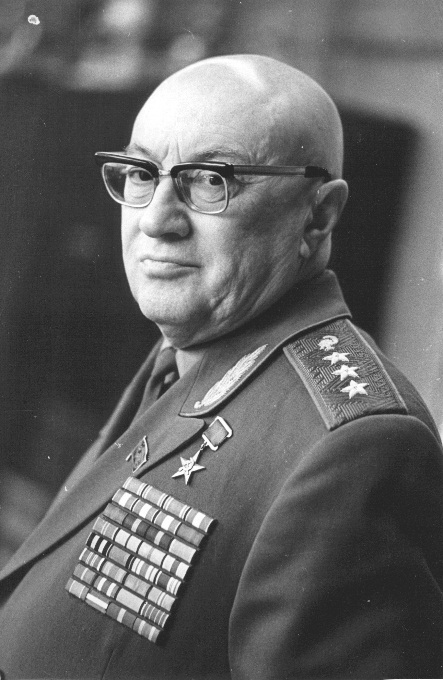 Среди выдающихся хирургов нашей страны особое место принадлежит академику АМН СССР, заслуженному деятелю науки РСФСР, Герою Социалистического Труда, лауреату Ленинской и Государственной премий, профессору генерал-полковнику медицинской службы Александру Александровичу Вишневскому.А.А. Вишневский родился 24 мая 1906 г. в Казани в семье знаменитого отечественного хирурга А.В. Вишневского. По окончании школы в 1924 г. Александр Александрович поступил в Казанский государственный университет на медицинский факультет. Увлечённый идеями отца о создании безопасного метода обезболивания, он со второго курса начал свою научную деятельность, работая на кафедре нормальной анатомии и в физиологической лаборатории. Студенческие работы были связаны с изучением: биохимических сдвигов в организме при болевом раздражении и влияния последнего на секрецию надпочечников и функцию поджелудочной железы. После окончания в 1929 г. университета молодой учёный остаётся работать в должности младшего ассистента кафедры под влиянием отца он посвящает себя глубокому изучению анатомии  и физиологии.В июле 1931 г.  А.А. Вишневский добровольно вступил в ряды Красной Армии и был направлен в Ленинград в Военно-медицинскую академию сначала младшим преподавателем, а через год – преподавателем кафедры нормальной анатомии под руководством профессора В.Н. Тонкова. Одновременно для продолжения исследований по изучению нервной трофики он работает в отделе патофизиологии Всесоюзного института экспериментальной медицины (ВИЭМ) под руководством профессора А.Д. Сперанского.В 1935 г. Александр Александрович переводится в Москву в хирургическую клинику ВИЭМ, директором которой становится прибывший из Казани профессор А.В. Вишневский. С этого времени отец и сын работают вместе. В 1936 г. Александр Александрович защитил докторскую диссертацию, а 1939 г. был утверждён в учёном звании профессора. К этому времени под руководством отца он завершил исследования, посвящённые вопросам местного обезболивания и лечения ран.		В августе 1939 г. А.А. Вишневский по распоряжению начальника Санитарного управления РККА в должности консультанта-хирурга направляется в лечебные учреждения Красной Армии, отражавшей агрессию Японии против Монгольской Народной Республики.В боях в районе реки Халхин-Гол состоялось первое боевое крещение Александра Александровича как военно-полевого хирурга. Он получил убедительные доказательства высокой эффективности новокаиновых блокад в борьбе с шоком, показал преимущества выполнения хирургических вмешательств у раненых при применении местной анестезии и универсальность масляно-бальзамической повязки при лечении ран.В период войны с Финляндией (1939-1940) А.А. Вишневский занимал должность консультанта-хирурга 9 армии.  Он много оперирует, отрабатывая новые концепции лечения ран и отморожений. По окончании боевых действий вновь увольняется из РККА и возвращается в ВИЭМ.С октября 1940 г. Александр Александрович ведёт курс военно-полевой хирургии на кафедре хирургии Центрального института усовершенствования
врачей (ЦИУВ), которую возглавлял А.В. Вишневский.	Начало Великой Отечественной войны Александр Александрович встретил на отдыхе в Сухуми. Но уже 27 июня 1941 г. он прибыл в Санитарное управление РККА и был назначен главным хирургом в 26 армию Юго-Западного фронта.	Он выезжает в г. Проскуров и организует оказание хирургической помощи раненым в условиях отступления наших войск, много оперирует. В августе его переводят на должностъ главного хирурга Брянского фронта, а в сентябре 1941 г. – главного хирурга отдельной 54-й армии Волховского фронта. В декабре 1941 г. А.А. Вишневскому присваивают звание бригадного врача и направляют главным хирургом на Волховский фронт. В последующем он занимает столь же ответственный пост на Карельском, а затем на Резервном фронте. Перед окончанием войны с Германией его переводят на Дальний Восток. 15 июня 1945 г. ему присваивают звание генерал-майора медицинской службы и назначают главным хирургом 1 Дальневосточного фронта, в составе которого он участвовал в разгроме Японии.Многие    положения    научной    и    практической    деятельности А.А. Вишневского были изложены в монографии учёного «Записки военно-полевого хирурга» (1943).   Об   огромном   объеме   хирургической   работы А.А. Вишневского во время войны можно узнать из его мемуаров «Дневник хирурга» (1967).В течение десяти месяцев, с января по октябрь 1946 г., Александр Александрович находился в распоряжении начальника Санитарного управления РККА и был командирован в Австрию и Германию для ознакомления с работой хирургических клиник. Он посетил клиники наиболее известных хирургов в Австрии и Германии.	В октябре 1946 г. А.А. Вишневского назначают заместителем начальника по   научной  и   лечебной   части   Главного военного госпиталя   ВС   СССР им. Н.Н. Бурденко. Выполняя эти обязанности в течение 5 месяцев, он продолжал работать в хирургической клинике ВИЭМ, реорганизованной в 1947 г. в Институт клинической и экспериментальной хирургии АМН СССР. В марте 1947 г. А.А. Вишневский получает назначение на должность главного хирурга Московского военного округа. В том же году становится заведующим кафедрой военно-полевой хирургии ЦИУВ и заместителем директора Института клинической и экспериментальной хирургии АМН СССР по научной работе.В 1948 г. вышла его монография «Новокаиновая блокада и масляно-бальзамические антисептики как особый вид патогенетической терапии», в которой авторы – Александр Васильевич и Александр Александрович Вишневские подвели итоги многолетней работы в этом направлении, эффективность которой была доказана на войне.После смерти А.В. Вишневского (1948) Александр Александрович становится директором Института клинической и экспериментальной хирургии АМН СССР (которому присваивается имя его отца), а также заведующим кафедрой хирургии ЦИУВ. С 24 февраля 1956 г. он назначается главным хирургом МО СССР и занимает этот пост до последних дней своей жизни. Умер А.А. Вишневский 19 ноября 1975 г.Широкий кругозор, энергия, талант исследователя обусловили многолетнюю работу этого выдающегося учёного на нескольких направлениях.Значителен его вклад в развитие военно-полевой хирургии. В послевоенные годы им (совместно с М И. Шрайбером) подготовлено руководство «Военно-полевая хирургия», выдержавшее три издания (1962, 1967, 1975). Он сформулировал современные принципы организации хирургической помощи в условиях возможного применения противником оружия массового поражения, призывая к творческому развитию положения об этапном лечении раненых.Как военно-полевой хирург Александр Александрович отстаивал преимущества местной анестезии в военно-полевой хирургии и необходимость дальнейшего совершенствования этого метода, разрабатывал патогенетический подход в комплексной терапии травматического шока, в регламентирующих положениях о лечении огнестрельных ран в эру антибиотиков, отдавал предпочтение первичной хирургической обработке, активному оперативному лечению при огнестрельных проникающих ранениях груди, акцентировал внимание на необходимости утверждения положений об этапном лечении термических поражений.Как главный хирург Министерства обороны А.А. Вишневский стоял у истоков становления и развития в госпиталях специализированных видов хирургической помощи, создания медицинской службы новых видов и родов войск.  Он указывал на важность постоянного совершенствования организационных принципов военно-полевой хирургии. Анализируя данные о войне во Вьетнаме, подчёркивал, что приближение квалифицированной хирургической помощи к полю боя, характерное для локальных войн, существенно улучшает непосредственные и отдалённые результаты лечения боевых травм.А.А. Вишневский активно разрабатывал новые направления в хирургии мирного времени и сумел добиться существенных результатов по многим специализированным разделам. В 1955 г. за работы по нервной трофике и хирургии сосудов ему была присуждена Международная премия им. Р. Лериша. С 1952 г. вместе с учениками он разрабатывал новые операции при врожденных пороках сердца, а в 1953 г. впервые в мире выполнил вальвулотомию при митральном стенозе под местной анастезией, в 1957 г. первым в СССР выполнил операцию на «сухом сердце».В 1960 г. за разработку новых операций на сердце и сосудах А.А. Вишневский вместе с Б.В. Петровским, Е.Н. Мешалкиным и  П. А. Куприяновым был удостоен Ленинской премии, а в 1970 г. за разработку электроимпульсного метода лечения нарушений ритма сердца – Государственной премии СССР (совместно с Б.М. Цукерманом). В эти годы выходят его многочисленные работы по хирургии сердца и кровеносных сосудов в соавторстве с другими учеными по данной медицинской проблематике.В 1971 г. реализовалась мечта А.А. Вишневского – было построено и открыто новое здание Института хирургии им. А.В. Вишневского АМН СССР, получившего признание в качестве одного из лучших медицинских центров мира. В институте он создает отделение ран и раневой инфекции, ожоговое отделение (реорганизованное затем во Всесоюзный ожоговый центр), отдел анестезиологии и реаниматологии, специальный отдел экспериментальной и клинической физиологии с функциональной диагностикой, лаборатории медицинской кибернетики, биокибернетики, внутрисердечных исследований, экспериментальной хирургии. В работе каждой из этих структур Александр Александрович принимал деятельное участие.В результате многолетней плодотворной деятельности А.А. Вишневский создал крупнейшую в СССР научную хирургическую школу. Он автор 300 печатных работ, под его руководством подготовлено 45 докторов и 130 кандидатов медицинских наук. Александр Александрович был председателем Всесоюзного научного общества хирургов, членом президиума правления Всесоюзного научного общества хирургов, одним из основателей журнала «Экспериментальная хирургия» (в настоящее время «Анестезиология и реаниматология»). Он награжден тремя орденами Ленина, четырьмя орденами Боевого Красного Знамени, двумя орденами Отечественной войны I степени, двумя орденами Красной Звезды, шестнадцатью медалями и несколькими иностранными орденами. Его имя носит 3-й Центральный военный клинический госпиталь.	Умер Александр Александрович Вишневский 19 ноября 1975 г., похоронен в Москве.	Александр Александрович обладал широким духовным кругозором, он любил жизнь во всех ее проявлениях. Несмотря на большую загруженность по работе, находил время бывать в театрах и концертных залах. Среди его близких друзей и знакомых было немало артистов, музыкантов, ученых, конструкторов, в числе которых генеральный конструктор ракет С.П. Королев, академик Б.Е. Черток и другие знаменитые современники А.А. Вишневского. Александр Александрович Вишневский, выдающийся ученый и крупный военно-полевой хирург, занимает достойное место в истории отечественной хирургии.СЦЕНАРИЙВЕЧЕРА ОТДЫХА ВОЕННЫХ МЕДИКОВ И ЧЛЕНОВ ИХ СЕМЕЙ(в честь Дня празднования медицинского работника)	Гарнизонный Дом офицеров (клуб госпиталя) празднично украшен. В фойе оформлены фотовитрины, рассказывающие о работе военных медиков гарнизона. На видном месте портреты ветеранов медицинской службы, передовых работников военных медицинских учреждений.	В исполнении военного оркестра (ВИА) и в грамзаписи звучит военно-патриотическая музыка.	Прибывших на вечер приглашают в танцевальный зал, где расставлены столики, на которых для гостей приготовлены кондитерские изделия и различные напитки.	На сцене располагается ВИА, для ведущих установлены 2 микрофона (микрофоны имеются и в зале). Раздаются звуки торжественной музыки. На сцену выходят два ведущих. Ведущая: Здравствуйте, дорогие друзья! Сегодня в нашей стране отмечается День медицинского работника. Мы поздравляем присутствующих в зале с этим замечательным праздником.Ведущий: Профессиональный праздник медицинских работников  отмечается  в  последнее   воскресенье июня. От всей души поздравляем военных медиков нашего гарнизона с праздников, желаем им успехов в работе, счастья и благополучия.
	Исполняется песня А. Долуханяна, на слова Е. Долматовского «Песня о врачах».		Слово предоставляется начальнику гарнизона (госпиталя).  Он поздравляет медицинских работников гарнизона с праздником и лучшим из них вручает грамоты и ценные подарки.Объявляется танцевальный антракт. Исполняется 2-3 танцевальные мелодии.Ведущий: 	Бои-походы отшумят,А сердце помнит каждый бой...Шли с нами женщины в шинеляхДорогой длинной фронтовой.Вы с поля боя выносилиСмертельно раненных солдат,Спасибо женщины, спасибо,	Солдаты вас благодарят.Ведущая: На нашем вечере присутствует участница Великой Отечественной войны Мария Ивановна Петрова, которая будучи медсестрой, прошла вместе с бойцами дорогами войны трудный путь от Москвы до Будапешта. В этот праздничный вечер желаем Марии Ивановне здоровья, радости, счастья и вручаем памятный сувенир и цветы.Чтец:   Кричит комбат, огня прибавить просит, И снова пушки громко говорят. А медсестра из-под огня выноситНа плащ-палатке раненных солдат. Ложится дым на снежные курганы, Летят снаряды в черные кресты. А медсестра бойцам бинтует раны  И шепчет: «Милый, выживешь и ты!» Каскады бомб ледовый наст кромсают, И полынья дробится на реке. А медсестра гвардейцам жизнь спасает, И жизнь ее висят на волоске. Пройдет война кровавою волною, Настанет мир в истерзанной стране, А медсестра останется вдовою -Ее любовь убили на войне!			(Михаил Андронов «Медсестра»)Исполняется песня А. Васильковского на слова А. Алексеева. «Воспоминание о фронтовой сестре».Ведущая: Дорогие, друзья! 9 мая мы ежегодно празднуем великий праздник – День Победы. 1418 дней и ночей наша страна, ее воины сражались с полчищами фашистских захватчиков и победили. И всегда рядом с нашим солдатом были военные медики: выносили раненых с поля боя, оказывали медицинскую помощь, лечили в госпиталях, возвращали воинов в боевой строй.Ведущий: Значительный вклад в достижение Победы внесли военные медики. Уместно будет вспомнить, что приказом Наркома Обороны от 23 августа 1941 года, впервые в истории военной медицины спасение раненного было определено как проявление высокой воинской доблести, стоящее в одном ряду с подвигами бойцов на полях сражений. Родина высоко оценила героический труд военных медиков. Более 116 тысяч из них были награждены орденами и медалями, 44 человека удостоились звания Героя Советского Союза.	Исполняется песня А.Абрамова, на слова Л. Куксо «Сестричка»    (сб. «Чаще мне пиши»,  Воениздат, М., 1980, с. 36). Ведущая: Военная медицина в своем развитии прошла большой и славный путь. Она является неотъемлемой частью единой медицины страны.Дорогие друзья! Мы предлагаем сейчас вашему вниманию викторину «Военная медицина».Ведущий: Пожалуйста, дайте ответ на несколько вопросов. Итак...Проводится викторина. Ответившим правильно на вопросы, вручаются призы.Викторина «Военная медицина»1.	Назовите имена выдающихся русских врачей, внесших значительный вклад в разработку и претворение в практику принципов медицинского обеспечения войск как в мирное, так в военное время.Н. И. Пирогов, Н.А. Вельяминов, В.А. Оппель, Н.Н. Бурденко,                          Н.В. Склифосовский, С.П. Боткин, А.А. Вишневский, П. В. Мандрыка и др.2.	Когда и кем был основан Главный военный госпиталь?В 1703 г. по указу Петра I «за Яузой рекой, против немецкой слободы, в пристойном месте, для лечения, болящих людей». В декабре 1918 г. госпиталю было присвоено наименование Московского коммунистического красноармейского военного госпиталя, а с ноября 1945 г. носит имя главного военного хирурга академика Н.Н. Бурденко.3.	Знаете ли вы, кто является, организатором и руководителем первой русской лаборатории экспериментальной гигиены?А.П. Доброславин (1842-1889), русский врач, один из основоположников экспериментальной и военной гигиены в России.4.	Назовите старейшее военно-медицинское учебное заведение России.В 1798 г. была основана Петербургская медико-хирургическая академия, которая в 1881 г. преобразована в Военно-медицинскую академию. Затем она функционировала как Военно-медицинская академия Красной Армии и ВМФ. В 1956 г. в ее состав вошла Военно-морская медицинская академия. Имя С.М. Кирова присвоено в 1934 г. В настоящее время является научным центром теоретической и клинической военной медицины и готовит военных и военно-морских врачей.5.	Кому впервые из числа военных медиков присвоено звание Героя Советского Союза?Военврач II ранга Б.П. Бегоулев за участие в боях 1938-1940 гг. Позднее этого звания были удостоены военфельдшер И.Ф. Бирцев и шофер-санитар И.М. Ильиных.6. Кто из военных медиков удостоен звания Героя Российской Федерации в ходе проведения контртеррористической операции на Северном Кавказе?Офицеры-медики В.А. Белов и И.А. Милютин.Объявляется танцевальный антракт.  Исполняются 2-3 мелодии. Шуточные конкурсы1. Медицинские перчатки, или Сильные духом врачи. Добровольцам вручается по одной медицинской перчатке. Их задача – надувать перчатку до тех пор, пока она не лопнет. Для участия в конкурсе лучше задействовать мужчин. Чья перчатка быстрее лопнет, тот и побеждает.

2. Конкурс «Одень врача». Участвуют пары. Каждой выдается по белой рубашке большого размера. Один из пары – доктор, второй – помощник. Помощник должен надеть доктору рубашку задом наперед и как можно быстрее застегнуть все пуговицы на спине. Побеждает пара, справившаяся с заданием быстрее других.

3. Процедурная. Участвуют пары. Каждой выдается по бинту или по рулону туалетной бумаги. Один из пары – медбрат или медсестра, второй – пациент, страдающий флюсом. Задача – как можно быстрее забинтовать больному щеку. Бинтовать нужно до тех пор, пока не будет использовать весь рулон с бинтом или бумагой.Ведущая: Мне приятно сообщить вам, что на нашем вечере присутствует ведущий хирург госпиталя подполковник Александров Вадим Федорович. Его высокий профессионализм, большой опыт, доброта и отзывчивость творят чудеса.  Многим военнослужащим он вернул здоровье, буквально поставил их на ноги в солдатский строй.Ведущий: Мы поздравляем Вадима Федоровича, его супругу с праздником, желаем успехов в работе, радости, семейного счастья и вручаем памятный сувенир и цветы. Танцевальный коллектив дарит свой подарок - танец «Русский перепляс».	Исполняется танец.Ведущая: Можно предположить, что некоторым из нас когда-то проходилось посещать поликлинику, больницу или госпиталь,  обращаясь за медицинской помощью. Конечно,  лучше бы не ходить в эти учреждения, а быть абсолютно здоровеньким. Но, увы... К сожалению, иногда болезни все же нас беспокоят.Ведущий: В связи с этой проблемой я вспомнил одну легенду-притчу, не помню где и когда услышанную мной. Расскажу ее вам, но за достоверность не ручаюсь. Однажды Бог решил создать человека и поселить на земле. Взял хорошую, стерильную глину (без микробов) и вылепил двух замечательных человечков - мужчину и женщину (предположительно Адама и Еву). Весьма привлекательными получились первые люди - наши предки. Но чтобы они были еще лучше, крепкими и закаленными, Бог выставил их на солнышко подсушиться, а сам куда-то ушел. Вот тут и случилось самое неприятное... Пробегал мимо черт и палкой потыкал еще неокрепшие тела людей, создав этим предпосылки для проникновения в их организмы физических пороков. С тех пор и приходится нам, иногда, кашлять, чихать (и т.д., и т.п.), обращаться за помощью к врачам, вспоминая недобрым словом зловредного черта (чертыхаться).Ведущая: Ну и мрачную картину нарисовал наш ведущий.  Ужас! Видится нам значительная часть человечества чихающая и кашляющая так, что даже Земля содрогается. А, между прочим, черт здесь и не причем. Если хочешь быть здоровым, то занимайся спортом, закаляйся и будь оптимистом.  Радость и веселье, музыка, песня и танец вселяют в человека бодрость, способствуют укреплению здоровья. Как правило, долгожители – очень веселый народ. Поэтому объявляется «творческо-оздоровительный» конкурс. Предлагается всем желающим исполнить песню или танец, прочитать стихотворение, рассказать анекдот и т.д. Мы надеемся, что этим вы поправите свое и наше здоровье. Объявляется танцевальный антракт.Чтец: Что любится, чем дышится,     
Душа чем ваша полнится,      
То в голосе услышится,                    
То в песенке припомнится.                
А мы споем о Родине,      С которой столько связано,  
С которой столько пройдено         
Хорошего и разного!	Тяжелое забудется.Хорошее - останется.Что с Родиною сбудется,То и с народом станется.С ее лучами, нивами,С ее лесами-чащами.Была б она счастливою,А мы -то будем счастливы.И сколько с ней не пройдено -Усталыми не скажемся И песню спеть о Родине С друзьями не откажемся.			(И. Уткин «Заздравная песня»)Солистка, ВИА и все присутствующие исполняют песню Д. Тухманова на слова М. Ножкина «Россия» (сб. Д. Тухманов, Песни, Музыка, М., 1987, с. З). Ведущая: Дорогие друзья! Наш вечер завершается. Мы поздравляем военных медиков с их профессиональным праздником и желаем им огромного человеческого счастья и благополучия, успехов в работе. Вечно собраны в белых халатах, К нам на помощь спешите всегда. Пусть с рассвета ваш путь до заката Освещает удачи звезда. Ваша помощь нужна нам повсюду, Вы куете здоровья ключи. И мы вас никогда не забудемБлагородные наши врачи.Ведущий:   Нет профессий, наверное, краше,Глубже нет благодарственных слов,     И спасибо сердечное наше             Вам от всех матерей и отцов Доброта не изгладится ваша, Мы успехов желаем врачам, Добротой Гиппократова чаша День за днем преподносится нам!...	(Зиновий Ямпольский «Гиппократова чаша»)Дорогие военные медики, уважаемые гости! Мы благодарим вас за счастье общения с вами на праздничном вечере, посвященном Дню медицинского работника. Искренне,  от всей души желаем вам здоровья, радости, счастья и благополучия.Ведущие:    До свидания! До новых, скорых встреч! (вместе).СОДЕРЖАНИЕ:											Стр.Становление и развитие военной медицины в России…………………..…4Ведущие военные госпитали РоссииГлавный военный клинический орденов Ленина иТрудового Красного Знамени госпитальимени академика Н.Н. Бурденко……………………………………….……7Опыт культурно-досуговой работы в Главном военном клиническом госпитале имени Н.Н. Бурденко……………………………………………………………..9ФКУ «Медицинский учебно-научный клинический центримени П. В. Мандрыка»…………………………………………….…………..11Петр Васильевич Мандрыка (краткая биографическая справка)……………13Центральный военный клинический госпитальимени А.А. Вишневского) ……………………………..………………………14Выдающиеся представители отечественной хирургии – военные хирурги Николай Нилович Бурденко(к 140-летию со дня рождения) и Александр Александрович Вишневский (к 110-летию со дня рождения)Николай Нилович Бурденко……………………………………………..…….17Александр Александрович Вишневский ………………………………..…….22Сценарий вечера отдыха военных медиков и членов их семей ……………...27